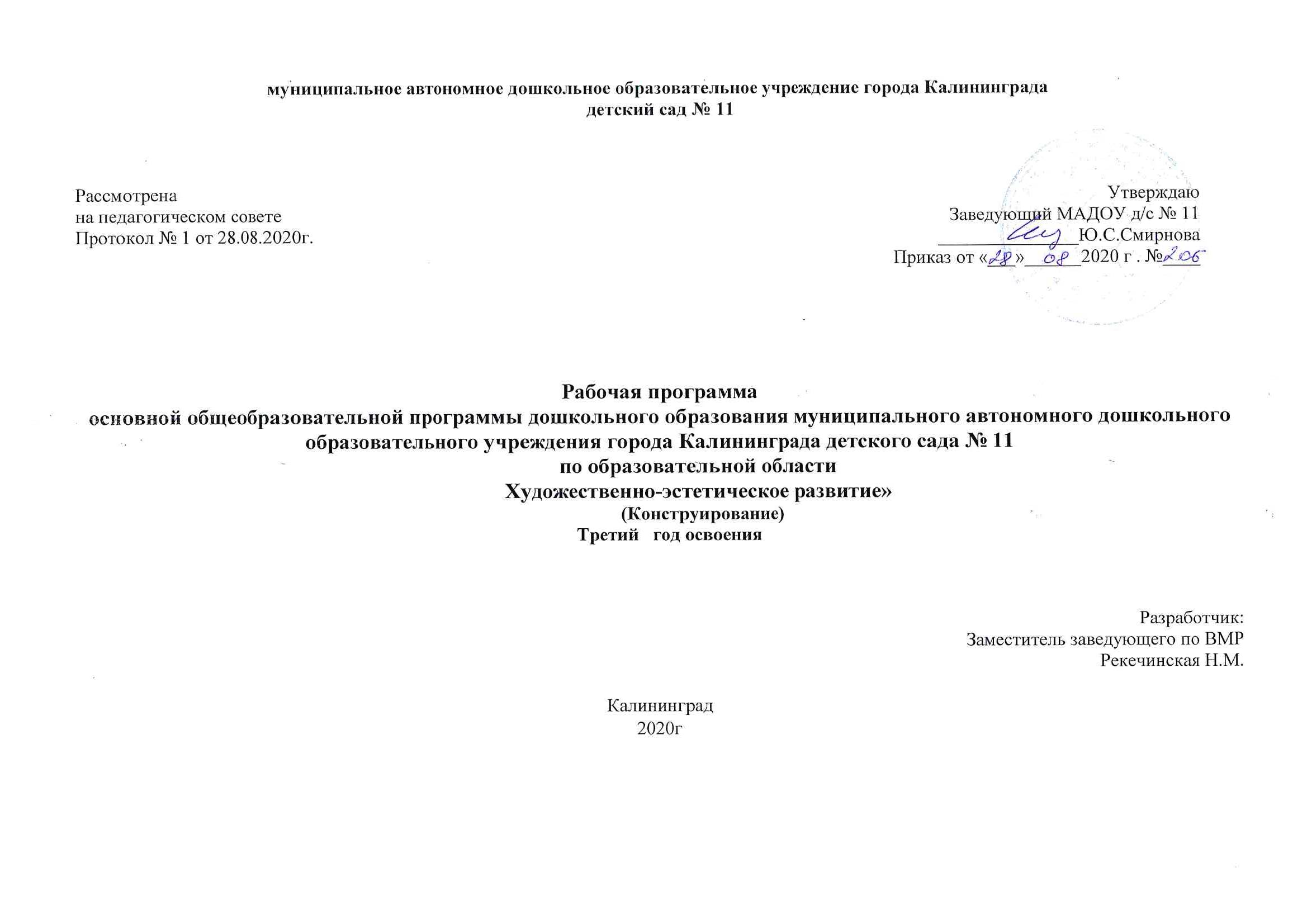 1.Пояснительная запискаСодержание предлагаемой программы способствует формированию эстетического отношения и художественно- творческому развитию детей в конструктивной деятельности.Методы освоения: словесные: обсуждение, чтение художественной литературы;; наглядные: рассматривание эстетических объектов, виртуальные экскурсии, просмотр видеофильмов; ; практические: экскурсии по городу, к архитектурным памятникам, к строительным объектам; детские игровые проекты, моделирование и конструирование по образцу, по замыслу, по условиям.Формы реализации: НОД - 1 раз в месяц по 25 минут, режимные моменты-1 раз в месяц по 25 минут, совместная деятельность еженедельно.Основные цели и задачиЦель: Приобщать детей к изобразительному искусству и развивать детское творчество, через конструктивную деятельность. Задачи:	Развивать эстетическое восприятие детей в конструктивной деятельности, художественный вкус при оформлении построек и изделий в процессе гармоничного сочетания элементов в собственных творческих работах.	Формировать опыт восприятия разнообразных эстетических объектов, развивать	интерес к конструированию, желание познавать и осваивать конструктивную деятельность.	Совершенствовать конструктивную деятельность детей; стимулировать и поддерживать самостоятельное определение замысла, стремление создать	выразительный образ,	выбирать наиболее соответствующие образу материалы, планировать деятельность, достигать результата и оценивать его.2.Планируемые результаты освоения программы В результате овладения программы ребенок должен:конструировать из разных геометрических форм, тематических конструкторов, уметь анализировать постройку (конструкцию), выделять крупные и мелкие части, их пропорциональные соотношения.создавать здания, сооружения, осваивая архитектурные образы( мосты, жилые постройки, сказочные крепости, транспорт, промышленные сооружения) придумывать сюжетные композиции.стремиться самостоятельно находить конструктивные решения ,предлагать несколько вариантов сооружений согласно условиям ( мосты, домики для животных и т.д.).в процессе конструктивной деятельность использовать правила создания прочных, высоких сооружений ( вертикальность-горизонтальность) декорирование колоннами, шпилями, решётками и т.д.самостоятельно сооружать по заданным темам , условиям, замыслам, схемам, моделям, фотографиям.конструировать из бумаги интересные игрушки, уметь сгибать, резать прокалывать, склеивать, нанизывать, плести, сооружать путем закручивания полосок, круга и полукруга в конус, прямоугольник в цилиндр, уметь читать схемы для моделирования из готовых разверток.овладеть приемами конструирования по типу оригами: сгибание листов определенной формы( прямоугольник, квадрат) совмещать углы ипротивоположные стороны, отгибать углы к середине противоположной стороны. стремиться создавать выразительные игрушки для игр. уметь выделять выразительность природных объектов, выбирать их для создания образа по заданной или придуманной теме, знатьразличные способы крепления деталей ( пластилин, скотч, нить, клеевые массы ит.д.)уметь конструировать из бросового материала- катушек, коробок, пенопласта а так же уметь работать ножницами, шилом, линейкой. Совместно с педагогом осваивать различные способы оформления :плоского ( сувениры, игрушки- самоделки), объемного( гирлянды, праздничные композиции из бумаги, ,фольги,),объемно-пространственного( дизайн интерьера, декорации для драматизации, оформление групп, уголков конструирования. Моделировать простые предметы и атрибуты для театрализованных представлений.принимать участие и вовлекать других в коллективную работу, овладев техникой аппликации, декорирования бисером, плетения из лент ,шнурков, полос из ткани , работать с тканью, при этом уметь планировать процесс создания предметов, сюжетов и образов3.Тематический план4. Учебно-методическое и материально-техническое обеспечение.                                           4.1.Материально-техническое обеспечение Программы           Специализированные учебные помещения и участки4.2. Методическое обеспечение4.3. Средства обучения и воспитания№ТемаЦель Автор 1Конструирование«Как хорош дом, в котором ты живешь»Закреплять умение строить здания разного назначения из строительного материала.	Л.В. Куцакова«Конструирование и художественныйтруд в детском саду», с. 952Конструирование«Как мы создали лесных человечков»Научить изготавливать фигурки зверюшек, человечков, изображая их в движении, наделяя определенным характером, используя любой природный материал.	Л.В.Куцакова «Конструирование ихудожественный труд в детском саду», с. 1073Конструирование«Куда плывут кораблики?»Закреплять навыки конструирования. Учить сочетать в постройке детали по форме и цвету, устанавливать пространственное расположение построек.	Л.В. Куцакова«Конструирование и художественный труд в детском саду», с. 984Конструирование по замыслуСделать интересную игрушку или сюжетную композицию из природного материала и оставить на память вдетском саду.Л.В. Куцакова«Конструирование и художественный труд в детском саду», с. 1085МашиныФормировать представления детей о различных машинах. Их функциональном назначении. Строении; упражнять в плоскостном моделировании, в умении самостоятельно строить схемы с несложных образцов построек и использовании их в конструировании; формировать представление о колёсах и осях. О способах их крепления. (Геометрические фигуры, строит матер, «Инструменты Лего-Дупло».Е.В. Фешина «Лего-конструирование в детском саду», с.886«Снеговик»Учить придавать куску поролона округлую форму, скреплять поролоновые шары между собой, оформлять и дополнять поделку. Воспитывать умение работать вместе.(бросовый материал).Авторская разработка7«Роботы»Упражнять в конструировании из различных строительных материалов «Лего», по готовым планам, схемам, чертежам, находить схожие детали и уметь сотрудничать в паре.Е.В. Фешина «Лего-конструирование в детском саду», с. 928« Архитектура и дизайн»Учить самостоятельно находить способы выполнения заданий, коллективная работа «Конструкторское бюро». Декорирование построек колоннами, крышами, перекрытиями.Л.В. Куцакова«Конструирование и художественный труд в детском саду», с. 869 ДиагностикаОпределение динамики  актуального индивидуального профиля развития ребенка на конец учебного года Н.В. Верещагина Педагогическая диагностика индивидуального развития ребенка 5-6  лет в группе детского сада. Стр.10№Наименование и принадлежность помещенияПлощадь (кв.м.)1Уголок конструирования1№	1автор	А.М. Вербенецназвание	Образовательная область Художественное творчествоиздание	Санкт-Петербург, «Детство- Пресс., 2010г.2Л.В. КуцаковаКонструирование и художественный труд в детском садуТЦ «Сфера», 2012г.3И.А. ЛыковаИ.А. Лыкова.Программа художественного воспитания, обучения и развития детей 2-7 лет«Цветные ладошки»	Изобразительная деятельность в детском саду. Учебно- методическое пособие. (все возрастные группы)Москва;«Сфера», 20094И.А. ЛыковаИ.А. Лыкова.Программа художественного воспитания, обучения и развития детей 2-7 лет«Цветные ладошки»	Изобразительная деятельность в детском саду. Учебно- методическое пособие. (все возрастные группы)Москва;«Цветной мир», 20125Н.В.ВерещагинаПедагогическая диагностика индивидуального развития ребенка 3-4 лет в группе детского садаСПб.:Детсво-Пресс, 20186Е.В. ФешинаЛегоконструирование в детском садуМ.; СФЕРА, 2019.Виды конструкторовКонструктор большой цветнойКонструктор малый цветнойСтроительный материал Конструктор «Лего»Конструктор «Цветные полоски» Конструктор детский спиральный  Наглядно-дидактические пособияКубики деревянные цветные Кубики «Сложи узор» Кубики «Хамелеон» Пирамиды:Пирамиды большие, средние, малые Логические блоки ДьенешаДидактический материал:Мозаика – паззл Мозаика магнитная Шнуровка Геометрический лабиринт Настольная игра Раздаточный материал«Геометрик на магнитах» Счетные палочки Цветные прищепки Геометрические фигуры МатрешкиПриродный материалПалочки, семена, камни, шишки, желуди др. 